Hemlock Township SupervisorsRegular Monthly MeetingJuly 9, 2019Call to OrderPledge of Allegiance Approve June MinutesExecutive Session 26 Firehall Road, Bloomsburg, PA  17815570.784.6178 (phone)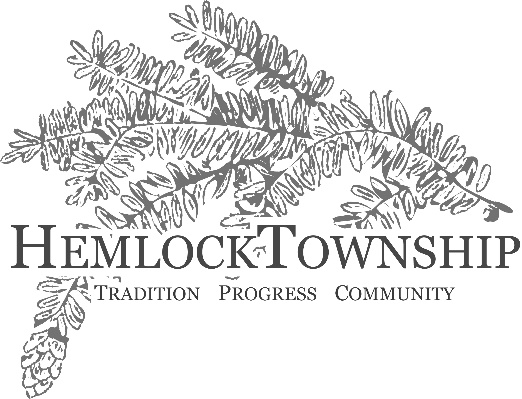 570.784.3288 (fax)www.hemlocktownship.orgReportsSolicitor		4) Planning Commission		7) RoadmasterPolice			5) Park Committee 			8) Emergency ManagementZoning Officer	6) Sewage Enforcement		9) Township ManagerCitizen’s CommentsOld Business 1) Class 8 Truck Grant2) Line Painting3) Mall Boulevard traffic sign replacement4) Traffic Signals5) Madison Township police contract renewalNew BusinessAward / Presentation Travis Stotelmeyer – {Police}Lowes tax refund Resolution 07-11-2019 First Columbia Bank Sprig Garden Ave. & Maple Alley / Fern Cliff  Planning Commission AlternateGrant application for county flood moneyOther BusinessApprove Bills as PostedAdjournment